Tennisclub Bardenberg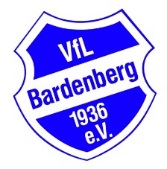 Anmeldung zum Talentino Tenniscamp 2022Zeitraum: 01.08. – 05.08. von 10-15 UhrName / Vorname: ………………………………………………………………...Geburtsdatum: ……………………………………………………………………Anschrift: …………………………………………………………………………..Telefon / Handynummer: ………………………………………………………...Alternative Notrufnummer: ……………………………………………………….Besonderheiten (Allergien, Medikamente etc.): ……………………………….……………………………………………………………………………………….Kosten: Clubmitglieder 120 Euro und Gastteilnehmer 140 EuroTagesablauf: 9:45 Uhr Treffen auf der Anlage und Einteilung der Gruppen durch die Trainer10-12 Uhr erstesTraining 12-13 Uhr gemeinsames Mittagessen13-15 Uhr zweitesTraining Bringt bitte, falls vorhanden, eigenen Schläger mit, sowie eine Kopfbedeckung und Sonnencreme, Tennisschuhe / Sportschuhe und geeignete Sportkleidung!Es wird  immer wieder Trinkpausen geben. Obst bzw. Gemüsefingerfood stehen ebenfalls im Clubhaus bereit.Bitte überweisen Sie den fälligen Betrag bis zum 22.07.2022 auf unser Konto:	   Sparkasse Aachen IBAN: DE67 3905 0000 0007 4485 90Volksbank Würselen IBAN: DE25 3916 2980 0200 7150 20Aufgrund der maximalen Teilnehmerzahl von ca. 30 Personen, können wir einen festen Platz erst nach Zahlungseingang garantieren!_______________				___________________________________      Ort, Datum				Unterschrift des/der Erziehungsberechtigten(das ausgefüllte Formular bitte an info@tennisclubbardenberg.de zurücksenden)